.RIGHT GRAPEVINE ENDING WITH A LEFT TOUCH, LEFT KICK BALL CHANGELEFT GRAPEVINE ENDING WITH A RIGHT TOUCH, RIGHT KICK BALL CHANGESTEP BACK RIGHT, LEFT, TOUCH RIGHT, LEFTLEFT FORWARD, RIGHT TOUCH, RIGHT BACK MAKING ¼ TURN RIGHT, LEFT TOUCHFORWARD LEFT PIVOT ½ TURN RIGHT, LEFT STOMP, RIGHT UP STOMPREPEATL. Plate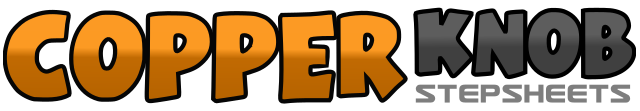 .......Count:24Wall:4Level:.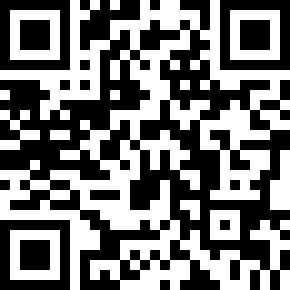 Choreographer:Malcolm Russell (UK)Malcolm Russell (UK)Malcolm Russell (UK)Malcolm Russell (UK)Malcolm Russell (UK).Music:Take These Chains from My Heart - Lee Roy ParnellTake These Chains from My Heart - Lee Roy ParnellTake These Chains from My Heart - Lee Roy ParnellTake These Chains from My Heart - Lee Roy ParnellTake These Chains from My Heart - Lee Roy Parnell........1-4Right to side, left behind, right to side, left touch next to right5&6Left kick forward, bring back in place & quickly change weight to right7-10Left to side, right behind, left to side, right touch next to left11&12Right kick forward, bring back in place & quickly change weight to left13-16Right back, left back, right back, left touch next to right17-18Left forward, right touch next to right19-20Right back making ¼ turn right, left touch next to right21-22Left forward, pivot ½ turn to right23-24Left stomp, right stomp (taking weight off right)